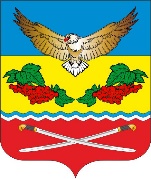                                                АДМИНИСТРАЦИЯ                                           КАЛИНИНСКОГО СЕЛЬСКОГО ПОСЕЛЕНИЯЦИМЛЯНСКОГО РАЙОНА РОСТОВСКОЙ ОБЛАСТИ                                  ПОСТАНОВЛЕНИЕ12.01.2021                                          № 3                                        ст. Калининская                О внесении изменений в Постановление от 29.12.2018г.        № 113 «Об утверждении муниципальной программы Калининского сельского поселения Цимлянского района «Обеспечение качественными жилищно - коммунальными услугами населения на 2019-2030гг»В соответствии с решением Собрания депутатов от 25.12.2020г. № 91 «О внесении изменений в решение Собрания депутатов Калининского сельского поселения от 25.12.2019 г. № 57 «О бюджете Калининского сельского поселения Цимлянского района на 2020 год и на плановый период 2021 и 2022 годов»ПОСТАНОВЛЯЮ:1. Внести изменения в Приложение №1 к постановлению Администрации Калининского сельского поселения.2. Внести изменения в Приложение №3 к муниципальной программе«Обеспечение качественными жилищно-коммунальными услугами населения».3. Внести изменения в Приложение №4 к муниципальной программе «Обеспечение качественными жилищно-коммунальными услугами населения»       4.Настоящее постановление вступает в силу с момента официального опубликования.        5. Контроль за выполнением постановления возложить на начальника сектора экономики и финансов Администрации Калининского сельского поселения.  Глава Администрации Калининского   сельского поселения                                         А.Г.СавушинскийПриложение № 1 к постановлению Администрации Калининского сельского поселения                                           от 12.01.2021 г. № 3МУНИЦИПАЛЬНАЯ ПРОГРАММА Калининского сельского поселения Цимлянского района
 «Обеспечение качественными жилищно-коммунальными услугами населения на 2019-2030гг»Паспортмуниципальной программы  «Обеспечение качественными жилищно-коммунальнымиуслугами населения»Паспорт подпрограммы «Создание условий для обеспечения качественнымикоммунальными услугами населения»Паспорт  подпрограммы «Благоустройство территории Калининского сельского поселения»3. Приоритеты и цели муниципальной политикив жилищно - коммунальной сфере         Основными приоритетами муниципальной политики Администрации Калининского сельского поселения в жилищно- коммунальной сфере являются повышение качества и надежности предоставления жилищно-коммунальных услуг населению, комплексное решение вопросов, связанных с организацией благоустройства территории поселения, обеспечением чистоты и порядка, повышение качества жизни населения Калининского сельского поселения и улучшение экологической ситуации.           Для достижения целей муниципальной программы необходимо решить следующие задачи:           организация текущего содержания и ремонта сетей уличного освещения;         наведение и поддержание чистоты и порядка в населенных пунктах поселения, улучшение экологической ситуации в поселении;          создание комфортных условий проживания и массового отдыха жителей поселения, а также организация обустройства мест массового отдыха населения.Муниципальная программа рассчитана на период с 2019 по 
2030 год. Этапы реализации муниципальной программы не выделяются.         Планируемые сроки решения задач и реализации мероприятий муниципальной  программы были разработаны в соответствии с постановлением Администрации Калининского сельского поселения от 27.11.2018 № 101 «Об утверждении Порядка разработки, реализации и оценки эффективности муниципальных программ  Калининского сельского поселения Цимлянского района» и постановлением Администрации Калининского сельского поселения Цимлянского района от 27.11.2018 №104 «Об утверждении Перечня муниципальных программ Калининского сельского поселения Цимлянского района». Сведения о показателях (индикаторах) муниципальной программы, подпрограмм муниципальной программы и их значениях приведены в приложении № 1. Перечень подпрограмм, основных мероприятий муниципальной программы приведен в приложении № 2. Расходы местного бюджета на реализацию муниципальной программы приведены в приложении № 3. Расходы на реализацию муниципальной программы приведены в приложении № 4.Приложение №1к муниципальной программе«Обеспечение качественными жилищно-коммунальными услугами населения»СВЕДЕНИЯо показателях (индикаторах) муниципальнойпрограммы, подпрограмм муниципальной программы и их значенияхПриложение №2к муниципальной программе«Обеспечение качественными жилищно-коммунальными услугами населения»ПЕРЕЧЕНЬподпрограмм, основных мероприятий, приоритетных основных мероприятий и мероприятий ведомственных целевых программ 
муниципальной  программыПриложение №3к муниципальной программе«Обеспечение качественными жилищно-коммунальными услугами населения»РАСХОДЫместного бюджета на реализацию муниципальной программы«Обеспечение качественными жилищно-коммунальными услугами населения»* Здесь и далее сокращение КСП- Калининское сельское поселение                                                                                                                                                                                                                        Приложение №4к муниципальной программе«Обеспечение качественными жилищно-коммунальными услугами населения»РАСХОДЫна реализацию муниципальной программы  «Обеспечение качественными жилищно-коммунальными услугами населения»Наименование муниципальной программы Муниципальная программа Калининского сельского поселения Цимлянского района «Обеспечение качественными жилищно-коммунальными услугами населения» (далее – муниципальная программа)Ответственныйисполнитель муниципальной программы Администрация с Калининского сельского поселения Цимлянского районаСоисполнителимуниципальной программы отсутствуютУчастники муниципальнойпрограммы отсутствуютПодпрограммы муниципальной программы Программно- целевые инструменты 1. Создание условий для обеспечения качественными коммунальными услугами населения 2. Благоустройство населенных пунктов Калининского сельского поселенияотсутствуютЦели муниципальной программы комплексное решение вопросов, связанных с организацией уличного освещения, благоустройства, обеспечением чистоты и порядка, повышением качества жизни населения на территории поселенияЗадачи муниципальнойпрограммы организация текущего содержания и ремонта сетей уличного освещения;наведение и поддержание чистоты и порядка в населенных пунктах поселения, улучшение экологической ситуации в поселении;создание комфортных условий проживания и массового отдыха жителей поселения, а также организация обустройства мест массового отдыха населенияЦелевые индикаторыи показатели муниципальной программыдоля протяженности освещенных частей улиц к общей протяженности улиц;удовлетворенность населения уровнем внешнего благоустройства и санитарным содержанием населенных пунктовЭтапы и сроки реализации муниципальнойпрограммы 2019 – 2030 годы; этапы реализации муниципальной программы 
не выделяютсяРесурсное обеспечение муниципальной программы общий объем финансирования муниципальной программы составляет 4794,4 тыс. рублей, 
в том числе по годам:в 2019 году –3160,2 тыс. рублей;в 2020 году –1030,5 тыс. рублей;в 2021 году –260,7 тыс. рублей;в 2022 году –343,0 тыс. рублей;в 2023 году – 0,0 тыс. рублей;в 2024 году – 0,0 тыс. рублей;в 2025 году – 0,0 тыс. рублей.в 2026 году – 0,0 тыс. рублей.в 2027 году – 0,0 тыс. рублей.в 2028 году – 0,0 тыс. рублей.в 2029 году – 0,0 тыс. рублей.в 2030 году – 0,0 тыс. рублей.За счет средств областного бюджета – 1516,1 тыс. рублей, в том числе по годам:в 2019 году – 1516,1 тыс. рублей;в 2020 году – 0,0 тыс. рублей;в 2021 году – 0,0 тыс. рублей;в 2022 году – 0,0 тыс. рублей;в 2023 году – 0,0 тыс. рублей;в 2024 году – 0,0 тыс. рублей;в 2025 году – 0,0 тыс. рублей.в 2026 году – 0,0 тыс. рублей.в 2027 году – 0,0 тыс. рублей.в 2028 году – 0,0 тыс. рублей.в 2029 году – 0,0 тыс. рублей.в 2030 году – 0,0 тыс. рублей.За счет средств местного бюджета – 3278,3 тыс. рублей, в том числе по годам:в 2019 году – 1644,1 тыс. рублей;в 2020 году – 1030,5 тыс. рублей;в 2021 году – 260,7 тыс. рублей;в 2022 году – 343,0 тыс. рублей;в 2023 году – 0,0 тыс. рублей;в 2024 году – 0,0 тыс. рублей;в 2025 году – 0,0 тыс. рублей.в 2026 году – 0,0 тыс. рублей.в 2027 году – 0,0 тыс. рублей.в 2028 году – 0,0 тыс. рублей.в 2029 году – 0,0 тыс. рублей.в 2030 году – 0,0 тыс. рублей.За счет средств бюджета муниципального района – 0,0 тыс. рублей, в том числе по годам:в 2019 году – 0,0 тыс. рублей;в 2020 году – 0,0 тыс. рублей;в 2021 году – 0,0 тыс. рублей;в 2022 году – 0,0 тыс. рублей;в 2023 году – 0,0 тыс. рублей;в 2024 году – 0,0 тыс. рублей;в 2025 году – 0,0 тыс. рублей.в 2026 году – 0,0 тыс. рублей.в 2027 году – 0,0 тыс. рублей.в 2028 году – 0,0 тыс. рублей.в 2029 году – 0,0 тыс. рублей.в 2030 году – 0,0 тыс. рублей.За счет внебюджетных средств –0,0 тыс. рублей, в том числе по годам:в 2019 году – 0,0 тыс. рублей;в 2020 году – 0,0 тыс. рублей;в 2021 году – 0,0 тыс. рублей;в 2022 году – 0,0 тыс. рублей;в 2023 году – 0,0 тыс. рублей;в 2024 году – 0,0 тыс. рублей;в 2025 году – 0,0 тыс. рублей.в 2026 году – 0,0 тыс. рублей.в 2027 году – 0,0 тыс. рублей.в 2028 году – 0,0 тыс. рублей.в 2029 году – 0,0 тыс. рублей.в 2030 году – 0,0 тыс. рублей.Объемы финансирования по мероприятиям муниципальной программы являются прогнозными и подлежат уточнению в соответствии с действующим законодательствомобщий объем финансирования муниципальной программы составляет 4794,4 тыс. рублей, 
в том числе по годам:в 2019 году –3160,2 тыс. рублей;в 2020 году –1030,5 тыс. рублей;в 2021 году –260,7 тыс. рублей;в 2022 году –343,0 тыс. рублей;в 2023 году – 0,0 тыс. рублей;в 2024 году – 0,0 тыс. рублей;в 2025 году – 0,0 тыс. рублей.в 2026 году – 0,0 тыс. рублей.в 2027 году – 0,0 тыс. рублей.в 2028 году – 0,0 тыс. рублей.в 2029 году – 0,0 тыс. рублей.в 2030 году – 0,0 тыс. рублей.За счет средств областного бюджета – 1516,1 тыс. рублей, в том числе по годам:в 2019 году – 1516,1 тыс. рублей;в 2020 году – 0,0 тыс. рублей;в 2021 году – 0,0 тыс. рублей;в 2022 году – 0,0 тыс. рублей;в 2023 году – 0,0 тыс. рублей;в 2024 году – 0,0 тыс. рублей;в 2025 году – 0,0 тыс. рублей.в 2026 году – 0,0 тыс. рублей.в 2027 году – 0,0 тыс. рублей.в 2028 году – 0,0 тыс. рублей.в 2029 году – 0,0 тыс. рублей.в 2030 году – 0,0 тыс. рублей.За счет средств местного бюджета – 3278,3 тыс. рублей, в том числе по годам:в 2019 году – 1644,1 тыс. рублей;в 2020 году – 1030,5 тыс. рублей;в 2021 году – 260,7 тыс. рублей;в 2022 году – 343,0 тыс. рублей;в 2023 году – 0,0 тыс. рублей;в 2024 году – 0,0 тыс. рублей;в 2025 году – 0,0 тыс. рублей.в 2026 году – 0,0 тыс. рублей.в 2027 году – 0,0 тыс. рублей.в 2028 году – 0,0 тыс. рублей.в 2029 году – 0,0 тыс. рублей.в 2030 году – 0,0 тыс. рублей.За счет средств бюджета муниципального района – 0,0 тыс. рублей, в том числе по годам:в 2019 году – 0,0 тыс. рублей;в 2020 году – 0,0 тыс. рублей;в 2021 году – 0,0 тыс. рублей;в 2022 году – 0,0 тыс. рублей;в 2023 году – 0,0 тыс. рублей;в 2024 году – 0,0 тыс. рублей;в 2025 году – 0,0 тыс. рублей.в 2026 году – 0,0 тыс. рублей.в 2027 году – 0,0 тыс. рублей.в 2028 году – 0,0 тыс. рублей.в 2029 году – 0,0 тыс. рублей.в 2030 году – 0,0 тыс. рублей.За счет внебюджетных средств –0,0 тыс. рублей, в том числе по годам:в 2019 году – 0,0 тыс. рублей;в 2020 году – 0,0 тыс. рублей;в 2021 году – 0,0 тыс. рублей;в 2022 году – 0,0 тыс. рублей;в 2023 году – 0,0 тыс. рублей;в 2024 году – 0,0 тыс. рублей;в 2025 году – 0,0 тыс. рублей.в 2026 году – 0,0 тыс. рублей.в 2027 году – 0,0 тыс. рублей.в 2028 году – 0,0 тыс. рублей.в 2029 году – 0,0 тыс. рублей.в 2030 году – 0,0 тыс. рублей.Объемы финансирования по мероприятиям муниципальной программы являются прогнозными и подлежат уточнению в соответствии с действующим законодательствомОжидаемые результаты реализации муниципальнойпрограммы улучшение качества среды для создания комфортных и безопасных условий проживания жителей поселения.Наименование подпрограммыподпрограмма «Создание условий для обеспечения качественными коммунальными услугами населения» (далее – подпрограмма 1).Ответственный исполнитель подпрограммы Администрация Калининского сельского поселенияУчастники подпрограммыотсутствуютПрограммно-целевые инструменты подпрограммы отсутствуютЦельподпрограммыкомплексное решение вопросов, связанных с организацией уличного освещения, повышением качества жизни населения на территории поселения.Задачи подпрограммывыполнение комплекса работ по содержанию и ремонту сетей уличного освещенияЦелевые индикаторы и показатели подпрограммыудовлетворенность населения уровнем уличного освещения населенных пунктовЭтапы и срокиреализации подпрограммысрок реализации – 2019 - 2030 годы. Этапы реализации подпрограммы не выделяютсяРесурсное обеспечение подпрограммыобщий объем финансирования на весь период реализации муниципальной программы – 1380,6 тыс. рублей, в том числе по годам:в 2019 году – 655,9 тыс. рублейв 2020 году – 289,0 тыс. рублейв 2021 году – 170,7 тыс. рублейв 2022 году – 265,0 тыс. рублейв 2023 году – 0,0 тыс. рублейв 2024 году – 0,0 тыс. рублейв 2025 году – 0,0 тыс. рублейв 2026 году – 0,0 тыс. рублейв 2027 году – 0,0 тыс. рублейв 2028 году – 0,0 тыс. рублейв 2029 году – 0,0 тыс. рублейв 2030 году – 0,0 тыс. рублейобъем финансирования из областного бюджета – 0,0 тыс. рублей, в том числе по годам:в 2019 году –0,0 тыс. рублейв 2020 году – 0,0 тыс. рублейв 2021 году – 0,0 тыс. рублейв 2022 году – 0,0 тыс. рублейв 2023 году – 0,0 тыс. рублейв 2024 году – 0,0 тыс. рублейв 2025 году – 0,0 тыс. рублейв 2026 году – 0,0 тыс. рублейв 2027 году – 0,0 тыс. рублейв 2028 году – 0,0 тыс. рублейв 2029 году – 0,0 тыс. рублейв 2030 году – 0,0 тыс. рублейобъем финансирования из местного бюджета – 1380,6 тыс. рублей, в том числе по годам:	в 2019 году – 655,9 тыс. рублейв 2020 году – 289,0 тыс. рублейв 2021 году – 170,7 тыс. рублейв 2022 году – 265,0 тыс. рублейв 2023 году – 0,0 тыс. рублейв 2024 году – 0,0 тыс. рублейв 2025 году – 0,0 тыс. рублейв 2026 году – 0,0 тыс. рублейв 2027 году – 0,0 тыс. рублейв 2028 году – 0,0 тыс. рублейв 2029 году – 0,0 тыс. рублейв 2030 году – 0,0 тыс. рублейЗа счет внебюджетных средств –0,0 тыс. рублей, в том числе по годам:в 2019 году – 0,0 тыс. рублей;в 2020 году – 0,0 тыс. рублей;в 2021 году – 0,0 тыс. рублей;в 2022 году – 0,0 тыс. рублей;в 2023 году – 0,0 тыс. рублей;в 2024 году – 0,0 тыс. рублей;в 2025 году – 0,0 тыс. рублей.в 2026 году – 0,0 тыс. рублей.в 2027 году – 0,0 тыс. рублей.в 2028 году – 0,0 тыс. рублей.в 2029 году – 0,0 тыс. рублей.в 2030 году – 0,0 тыс. рублей.Объемы финансирования по мероприятиям подпрограммы являются прогнозными и подлежат уточнению в соответствии с действующим законодательствомОжидаемые результаты реализации подпрограммыповышение удовлетворенности населения уровнем освещенности улиц населенных пунктов;повышение протяженности освещенных улиц населенных пунктов Калининского сельского поселения.Наименование подпрограммыподпрограмма «Благоустройство территории Калининского сельского поселения» (далее – подпрограмма 2)Ответственный исполнитель подпрограммы Администрация   Калининского сельского поселенияУчастники программыотсутствуютПрограммно-целевые инструменты подпрограммыотсутствуютЦель подпрограммысовершенствование системы комплексного благоустройства и санитарного содержания населенных пунктов Задачи подпрограммыобразцовое содержание мест захоронения в Калининском сельском поселении;приведение в качественное состояние элементов благоустройства населенных пунктов;обеспечение активного участия населения Калининского сельского поселения в улучшении внешнего благоустройства, озеленения и санитарного состояния каждого населенного пункта.Целевые индикаторы и показатели подпрограммыуровень обеспеченности населенных пунктов элементами благоустройства;доля населения, привлеченного к работам по благоустройству;доля предприятий и организаций, привлеченных к работам по благоустройствуЭтапы и сроки реализации подпрограммы2019-2030 гг.Ресурсное обеспечение муниципальной подпрограммыобщий объем финансирования на весь период реализации муниципальной программы – 3413,8 тыс. рублей, в том числе по годам:в 2019 году – 2504,3тыс. рублейв 2020 году –741,5тыс. рублейв 2021 году – 90,0 тыс. рублейв 2022 году – 78,0 тыс. рублейв 2023 году – 0,0 тыс. рублейв 2024 году – 0,0 тыс. рублейв 2025 году – 0,0 тыс. рублейв 2026 году – 0,0 тыс. рублейв 2027 году – 0,0 тыс. рублейв 2028 году – 0,0 тыс. рублейв 2029 году – 0,0 тыс. рублейв 2030 году – 0,0 тыс. рублейЗа счет средств областного бюджета – 1516,1 тыс. рублей, в том числе по годам:в 2019 году –1516,1 тыс. рублейв 2020 году – 0,0 тыс. рублейв 2021 году – 0,0 тыс. рублейв 2022 году – 0,0 тыс. рублейв 2023 году – 0,0 тыс. рублейв 2024 году – 0,0 тыс. рублейв 2025 году – 0,0 тыс. рублейв 2026 году – 0,0 тыс. рублейв 2027 году – 0,0 тыс. рублейв 2028 году – 0,0 тыс. рублейв 2029 году – 0,0 тыс. рублейв 2030 году – 0,0 тыс. рублейЗа счет средств местного бюджета –1897,7 тыс. рублей, в том числе по годам:в 2019 году – 988,2 тыс. рублейв 2020 году – 741,5 тыс. рублейв 2021 году – 90,0 тыс. рублейв 2022 году – 78,0тыс. рублейв 2023 году – 0,0 тыс. рублейв 2024 году – 0,0 тыс. рублейв 2025 году – 0,0 тыс. рублейв 2026 году – 0,0 тыс. рублейв 2027 году – 0,0 тыс. рублейв 2028 году – 0,0 тыс. рублейв 2029 году – 0,0 тыс. рублейв 2030 году – 0,0 тыс. рублейЗа счет средств бюджета муниципального района –0,0 тыс. рублей, в том числе по годам:в 2019 году – 0,0 тыс. рублейв 2020 году – 0,0 тыс. рублейв 2021 году – 0,0 тыс. рублейв 2022 году – 0,0 тыс. рублейв 2023 году – 0,0 тыс. рублейв 2024 году – 0,0 тыс. рублейв 2025 году – 0,0 тыс. рублейв 2026 году – 0,0 тыс. рублейв 2027 году – 0,0 тыс. рублейв 2028 году – 0,0 тыс. рублейв 2029 году – 0,0 тыс. рублейв 2030 году – 0,0 тыс. рублейЗа счет внебюджетных средств –0,0 тыс. рублей, в том числе по годам:в 2019 году – 0,0 тыс. рублей;в 2020 году – 0,0 тыс. рублей;в 2021 году – 0,0 тыс. рублей;в 2022 году – 0,0 тыс. рублей;в 2023 году – 0,0 тыс. рублей;в 2024 году – 0,0 тыс. рублей;в 2025 году – 0,0 тыс. рублей.в 2026 году – 0,0 тыс. рублей.в 2027 году – 0,0 тыс. рублей.в 2028 году – 0,0 тыс. рублей.в 2029 году – 0,0 тыс. рублей.в 2030 году – 0,0 тыс. рублей.Объемы финансирования по мероприятиям подпрограммы являются прогнозными и подлежат уточнению в соответствии с действующим законодательствомОжидаемые конечные результаты реализации подпрограммыулучшение санитарной и экологической обстановки в поселении;повышение уровня комплексного благоустройства населенных пунктов Калининского сельского поселения, создание комфортных условий проживания и отдыха населения.№п/пНомер и наименованиеВид показателяЕдиница измеренияЗначение показателяЗначение показателяЗначение показателяЗначение показателяЗначение показателяЗначение показателяЗначение показателяЗначение показателяЗначение показателяЗначение показателяЗначение показателяЗначение показателя№п/пНомер и наименованиеВид показателяЕдиница измерения2019год2020год2021год2022год2023год2024год2025год2026год2027год2028год2029год2030год1223456789101112131415161.2.1. доля протяженности освещенных частей улиц к общей протяженности улиц1. доля протяженности освещенных частей улиц к общей протяженности улицведомственныйпроцентов91,092,093,094,095,096,097,098,099,0100,0100,0100,032. удовлетворенность населения уровнем внешнего благоустройства  и санитарным содержанием населенных пунктов2. удовлетворенность населения уровнем внешнего благоустройства  и санитарным содержанием населенных пунктовведомственныйпроцентов60657075808590951001001001004.5.1.1 Удовлетворенность населения уровнем уличного освещения населенных пунктов1.1 Удовлетворенность населения уровнем уличного освещения населенных пунктовведомственныйпроцентов808590951001001001001001001001006.7.2.1. уровень обеспеченности населенных пунктов элементами благоустройства2.1. уровень обеспеченности населенных пунктов элементами благоустройстваведомственныйпроцентов60657075808590951001001001008.2.2. доля населения, привлеченного к работам по благоустройству2.2. доля населения, привлеченного к работам по благоустройствуведомственныйпроцентов15,020,025,030,033,034,035,036,037,038,039,040,09.2.3. доля предприятий и организаций, привлеченных к работам по благоустройству2.3. доля предприятий и организаций, привлеченных к работам по благоустройствуведомственныйпроцентов15,015,016,017,018,019,020,021,022,023,024,025,0№
п/пНомер и наименование 
основного мероприятия, приоритетного основного мероприятия, мероприятия ведомственной целевой программы Соисполнитель, участник, ответственный за исполнение основного мероприятия приоритетного основного мероприятия, мероприятия ВЦПСрокСрокСрокОжидаемый 
результат 
(краткое описание)Ожидаемый 
результат 
(краткое описание)Последствия 
не реализации основного 
мероприятия, приоритетного основного мероприятия, мероприятия ведомственной 
целевой
программыПоследствия 
не реализации основного 
мероприятия, приоритетного основного мероприятия, мероприятия ведомственной 
целевой
программыПоследствия 
не реализации основного 
мероприятия, приоритетного основного мероприятия, мероприятия ведомственной 
целевой
программыСвязь с 
показателями государственной 
программы 
(подпрограммы)№
п/пНомер и наименование 
основного мероприятия, приоритетного основного мероприятия, мероприятия ведомственной целевой программы Соисполнитель, участник, ответственный за исполнение основного мероприятия приоритетного основного мероприятия, мероприятия ВЦПначала 
реализацииокончания 
реализацииокончания 
реализацииОжидаемый 
результат 
(краткое описание)Ожидаемый 
результат 
(краткое описание)Последствия 
не реализации основного 
мероприятия, приоритетного основного мероприятия, мероприятия ведомственной 
целевой
программыПоследствия 
не реализации основного 
мероприятия, приоритетного основного мероприятия, мероприятия ведомственной 
целевой
программыПоследствия 
не реализации основного 
мероприятия, приоритетного основного мероприятия, мероприятия ведомственной 
целевой
программыСвязь с 
показателями государственной 
программы 
(подпрограммы)123455667778Подпрограмма 1 «Создание условий для обеспечения качественными коммунальными услугами населения»Подпрограмма 1 «Создание условий для обеспечения качественными коммунальными услугами населения»Подпрограмма 1 «Создание условий для обеспечения качественными коммунальными услугами населения»Подпрограмма 1 «Создание условий для обеспечения качественными коммунальными услугами населения»Подпрограмма 1 «Создание условий для обеспечения качественными коммунальными услугами населения»Подпрограмма 1 «Создание условий для обеспечения качественными коммунальными услугами населения»Подпрограмма 1 «Создание условий для обеспечения качественными коммунальными услугами населения»Подпрограмма 1 «Создание условий для обеспечения качественными коммунальными услугами населения»Подпрограмма 1 «Создание условий для обеспечения качественными коммунальными услугами населения»Подпрограмма 1 «Создание условий для обеспечения качественными коммунальными услугами населения»Подпрограмма 1 «Создание условий для обеспечения качественными коммунальными услугами населения»Подпрограмма 1 «Создание условий для обеспечения качественными коммунальными услугами населения»Цель подпрограммы 1. комплексное решение вопросов, связанных с организацией уличного освещения, повышением качества жизни населения на территории поселенияЦель подпрограммы 1. комплексное решение вопросов, связанных с организацией уличного освещения, повышением качества жизни населения на территории поселенияЦель подпрограммы 1. комплексное решение вопросов, связанных с организацией уличного освещения, повышением качества жизни населения на территории поселенияЦель подпрограммы 1. комплексное решение вопросов, связанных с организацией уличного освещения, повышением качества жизни населения на территории поселенияЦель подпрограммы 1. комплексное решение вопросов, связанных с организацией уличного освещения, повышением качества жизни населения на территории поселенияЦель подпрограммы 1. комплексное решение вопросов, связанных с организацией уличного освещения, повышением качества жизни населения на территории поселенияЦель подпрограммы 1. комплексное решение вопросов, связанных с организацией уличного освещения, повышением качества жизни населения на территории поселенияЦель подпрограммы 1. комплексное решение вопросов, связанных с организацией уличного освещения, повышением качества жизни населения на территории поселенияЦель подпрограммы 1. комплексное решение вопросов, связанных с организацией уличного освещения, повышением качества жизни населения на территории поселенияЦель подпрограммы 1. комплексное решение вопросов, связанных с организацией уличного освещения, повышением качества жизни населения на территории поселенияЦель подпрограммы 1. комплексное решение вопросов, связанных с организацией уличного освещения, повышением качества жизни населения на территории поселенияЦель подпрограммы 1. комплексное решение вопросов, связанных с организацией уличного освещения, повышением качества жизни населения на территории поселенияЗадача 1 подпрограммы 1: выполнение комплекса работ по содержанию и ремонту сетей уличного освещенияЗадача 1 подпрограммы 1: выполнение комплекса работ по содержанию и ремонту сетей уличного освещенияЗадача 1 подпрограммы 1: выполнение комплекса работ по содержанию и ремонту сетей уличного освещенияЗадача 1 подпрограммы 1: выполнение комплекса работ по содержанию и ремонту сетей уличного освещенияЗадача 1 подпрограммы 1: выполнение комплекса работ по содержанию и ремонту сетей уличного освещенияЗадача 1 подпрограммы 1: выполнение комплекса работ по содержанию и ремонту сетей уличного освещенияЗадача 1 подпрограммы 1: выполнение комплекса работ по содержанию и ремонту сетей уличного освещенияЗадача 1 подпрограммы 1: выполнение комплекса работ по содержанию и ремонту сетей уличного освещенияЗадача 1 подпрограммы 1: выполнение комплекса работ по содержанию и ремонту сетей уличного освещенияЗадача 1 подпрограммы 1: выполнение комплекса работ по содержанию и ремонту сетей уличного освещенияЗадача 1 подпрограммы 1: выполнение комплекса работ по содержанию и ремонту сетей уличного освещенияЗадача 1 подпрограммы 1: выполнение комплекса работ по содержанию и ремонту сетей уличного освещения1.1ОМ.1.1. Мероприятия по обслуживанию сетей уличного освещенияСт. инспектор ЖКХ  Менглиева И.Н.201920302030Повышение удовлетворенности населения Калининского сельского поселения уровнем освещенности;поддержание сетей уличного освещения на соответствующем уровнеСнижение уровня освещенности;Увеличение доли протяженности сетей уличного освещения не соответствующим нормативным требованиямСнижение уровня освещенности;Увеличение доли протяженности сетей уличного освещения не соответствующим нормативным требованиямСнижение уровня освещенности;Увеличение доли протяженности сетей уличного освещения не соответствующим нормативным требованиямпоказатели 1,1.1показатели 1,1.1Подпрограмма 2: «Благоустройство населенных пунктов Калининского сельского поселения»Подпрограмма 2: «Благоустройство населенных пунктов Калининского сельского поселения»Подпрограмма 2: «Благоустройство населенных пунктов Калининского сельского поселения»Подпрограмма 2: «Благоустройство населенных пунктов Калининского сельского поселения»Подпрограмма 2: «Благоустройство населенных пунктов Калининского сельского поселения»Подпрограмма 2: «Благоустройство населенных пунктов Калининского сельского поселения»Подпрограмма 2: «Благоустройство населенных пунктов Калининского сельского поселения»Подпрограмма 2: «Благоустройство населенных пунктов Калининского сельского поселения»Подпрограмма 2: «Благоустройство населенных пунктов Калининского сельского поселения»Подпрограмма 2: «Благоустройство населенных пунктов Калининского сельского поселения»Подпрограмма 2: «Благоустройство населенных пунктов Калининского сельского поселения»Подпрограмма 2: «Благоустройство населенных пунктов Калининского сельского поселения»Цель подпрограммы 2: совершенствование системы комплексного  благоустройства и санитарного содержания населенных пунктовЦель подпрограммы 2: совершенствование системы комплексного  благоустройства и санитарного содержания населенных пунктовЦель подпрограммы 2: совершенствование системы комплексного  благоустройства и санитарного содержания населенных пунктовЦель подпрограммы 2: совершенствование системы комплексного  благоустройства и санитарного содержания населенных пунктовЦель подпрограммы 2: совершенствование системы комплексного  благоустройства и санитарного содержания населенных пунктовЦель подпрограммы 2: совершенствование системы комплексного  благоустройства и санитарного содержания населенных пунктовЦель подпрограммы 2: совершенствование системы комплексного  благоустройства и санитарного содержания населенных пунктовЦель подпрограммы 2: совершенствование системы комплексного  благоустройства и санитарного содержания населенных пунктовЦель подпрограммы 2: совершенствование системы комплексного  благоустройства и санитарного содержания населенных пунктовЦель подпрограммы 2: совершенствование системы комплексного  благоустройства и санитарного содержания населенных пунктовЦель подпрограммы 2: совершенствование системы комплексного  благоустройства и санитарного содержания населенных пунктовЦель подпрограммы 2: совершенствование системы комплексного  благоустройства и санитарного содержания населенных пунктовЗадача 1 подпрограммы 2: образцовое содержание мест захоронения в Калининском сельском поселении;Задача 1 подпрограммы 2: образцовое содержание мест захоронения в Калининском сельском поселении;Задача 1 подпрограммы 2: образцовое содержание мест захоронения в Калининском сельском поселении;Задача 1 подпрограммы 2: образцовое содержание мест захоронения в Калининском сельском поселении;Задача 1 подпрограммы 2: образцовое содержание мест захоронения в Калининском сельском поселении;Задача 1 подпрограммы 2: образцовое содержание мест захоронения в Калининском сельском поселении;Задача 1 подпрограммы 2: образцовое содержание мест захоронения в Калининском сельском поселении;Задача 1 подпрограммы 2: образцовое содержание мест захоронения в Калининском сельском поселении;Задача 1 подпрограммы 2: образцовое содержание мест захоронения в Калининском сельском поселении;Задача 1 подпрограммы 2: образцовое содержание мест захоронения в Калининском сельском поселении;Задача 1 подпрограммы 2: образцовое содержание мест захоронения в Калининском сельском поселении;Задача 1 подпрограммы 2: образцовое содержание мест захоронения в Калининском сельском поселении;2.1ОМ 2.1. Расходы на организацию и содержание мест захороненияСт. инспектор ЖКХ  Менглиева И.Н.201920192030Наведение  и поддержание чистоты и порядка в местах захороненияухудшение экологической обстановки в Калининском сельском поселенииухудшение экологической обстановки в Калининском сельском поселениипоказатели 2,2.1показатели 2,2.1показатели 2,2.1Задача 2 подпрограммы 2: приведение в качественное состояние элементов благоустройства населенных пунктовЗадача 2 подпрограммы 2: приведение в качественное состояние элементов благоустройства населенных пунктовЗадача 2 подпрограммы 2: приведение в качественное состояние элементов благоустройства населенных пунктовЗадача 2 подпрограммы 2: приведение в качественное состояние элементов благоустройства населенных пунктовЗадача 2 подпрограммы 2: приведение в качественное состояние элементов благоустройства населенных пунктовЗадача 2 подпрограммы 2: приведение в качественное состояние элементов благоустройства населенных пунктовЗадача 2 подпрограммы 2: приведение в качественное состояние элементов благоустройства населенных пунктовЗадача 2 подпрограммы 2: приведение в качественное состояние элементов благоустройства населенных пунктовЗадача 2 подпрограммы 2: приведение в качественное состояние элементов благоустройства населенных пунктовЗадача 2 подпрограммы 2: приведение в качественное состояние элементов благоустройства населенных пунктовЗадача 2 подпрограммы 2: приведение в качественное состояние элементов благоустройства населенных пунктовЗадача 2 подпрограммы 2: приведение в качественное состояние элементов благоустройства населенных пунктов2.2ОМ 2.2. Мероприятия по повышению общего уровня благоустройства  территории поселения, организации сбора и вывоза ТКО, озеленения населенных пунктовСт. инспектор ЖКХ  Менглиева И.Н.201920192030Повышение удовлетворенности населения Калининского сельского поселения организацией благоустройства, улучшение экологической обстановки, улучшение эстетического вида территории поселенияухудшение экологической обстановки, возникновение свалочных очагов и несанкционированных свалокухудшение экологической обстановки, возникновение свалочных очагов и несанкционированных свалокпоказатели 2,2.1,2.2показатели 2,2.1,2.2показатели 2,2.1,2.22.3ОМ 2.3 Развитие материальной базы муниципального образования в сфере обращения  с твердыми коммунальными отходами, включая приобретение спец. техники Ст. инспектор ЖКХ  Менглиева И.Н.201920192030повышение охвата населения планово-регулярной системой сбора и вывоза твердых бытовых отходов, сокращение количества несанкционированных мест размещения твердых коммунальных отходоввозникновение свалочных очагов и несанкционированных свалоквозникновение свалочных очагов и несанкционированных свалокпоказатели 2показатели 2показатели 20,00,00,00,00,00,00,00,00,02.4ОМ 2.4. Прочие мероприятия по благоустройству Ст. инспектор ЖКХ  Менглиева И.Н.201920192030Повышение удовлетворенности населения Калининского сельского поселения организацией благоустройства, улучшение экологической обстановки, улучшение эстетического вида территории поселенияухудшение экологической обстановки, возникновение свалочных очагов и несанкционированных свалокухудшение экологической обстановки, возникновение свалочных очагов и несанкционированных свалокпоказатели 2,2.1,2.2показатели 2,2.1,2.2показатели 2,2.1,2.2Номер и наименование
подпрограммы, основного мероприятия, приоритетного основного мероприятия, приоритетного мероприятия, мероприятия ведомственной целевой программыОтветственный
исполнитель, соисполнитель, участникиКод бюджетной
классификации расходовКод бюджетной
классификации расходовКод бюджетной
классификации расходовКод бюджетной
классификации расходовОбъем расходов, всего
(тыс. рублей)в том числе по годам реализации государственной программы в том числе по годам реализации государственной программы в том числе по годам реализации государственной программы в том числе по годам реализации государственной программы в том числе по годам реализации государственной программы в том числе по годам реализации государственной программы в том числе по годам реализации государственной программы в том числе по годам реализации государственной программы в том числе по годам реализации государственной программы в том числе по годам реализации государственной программы в том числе по годам реализации государственной программы в том числе по годам реализации государственной программы Номер и наименование
подпрограммы, основного мероприятия, приоритетного основного мероприятия, приоритетного мероприятия, мероприятия ведомственной целевой программыОтветственный
исполнитель, соисполнитель, участникиГРБСРзПрЦСРВРОбъем расходов, всего
(тыс. рублей)20192020202120222023202420252026202720282029203012234567891011121314151617181919Муниципальная программа «Обеспечение качественными жилищно-коммунальными услугами населения»всего,в том числе:всего,в том числе:XXXX4794,43160,21030,5260,7343,00,00,00,00,00,00,00,00,00,0Муниципальная программа «Обеспечение качественными жилищно-коммунальными услугами населения»Администрация КСП*Администрация КСП*XXX3278,31644,11030,5260,7343,00,00,00,00,00,00,00,00,00,0Муниципальная программа «Обеспечение качественными жилищно-коммунальными услугами населения»областной бюджетобластной бюджет1516,11516,10,00,00,00,00,00,00,00,00,00,00,00,0Подпрограмма 1. «Создание условий для обеспечения качественными коммунальными услугами населения»всего,в том числе:всего,в том числе:XXXX1380,6655,9289,0170,7265,00,00,00,00,00,00,00,00,00,0Подпрограмма 1. «Создание условий для обеспечения качественными коммунальными услугами населения»Администрация КСПАдминистрация КСПХХХ1380,6655,9289,0170,7265,00,00,00,00,00,00,00,00,00,0Подпрограмма 1. «Создание условий для обеспечения качественными коммунальными услугами населения»областной бюджетобластной бюджет0,00,00,00,00,00,00,00,00,00,00,00,00,00,0 ОМ 1.1. Мероприятия по обслуживанию сетей уличного освещения, оплата уличного освещенияАдминистрация КСПАдминистрация КСП ХХ Х 1380,6655,9289,0170,7265,00,00,00,00,00,00,00,00,00,0Подпрограмма 2. «Благоустройство населенных пунктов Калининского сельского поселения»Всего, в том числе:Всего, в том числе:ХХХХ3413,82504,3741,590,078,00,00,00,00,00,00,00,00,00,0Подпрограмма 2. «Благоустройство населенных пунктов Калининского сельского поселения»Администрация КСПАдминистрация КСПХХХ1897,7988,2741,590,078,00,00,00,00,00,00,00,00,00,0областной бюджетобластной бюджет1516,11516,10,00,00,00,00,00,00,00,00,00,00,00,0ОМ.2.1. Расходы на организацию и содержание мест захороненияВсего, в том числе:Всего, в том числе:ХХХХ432,5175,0179,540,038,00,00,00,00,00,00,00,00,00,0ОМ.2.1. Расходы на организацию и содержание мест захороненияАдминистрация КСПАдминистрация КСПХХХ432,5175,0179,540,038,00,00,00,00,00,00,00,00,00,0ОМ 2.2 Мероприятия по повышению общего уровня благоустройства территории поселения, организации сбора и вывоза ТКО, озеленения населенных пунктовВсего, в том числе:Всего, в том числе:ХХХХ1034,1592,1352,050,040,00,00,00,00,00,00,00,00,00,0ОМ 2.2 Мероприятия по повышению общего уровня благоустройства территории поселения, организации сбора и вывоза ТКО, озеленения населенных пунктовАдминистрация КСПАдминистрация КСПХХХ1034,1592,1352,050,040,00,00,00,00,00,00,00,00,00,0ОМ 2.2.1 Мероприятия по благоустройству методом щебенения территории пер. Весенний ст. ТерновскаяАдминистрация КСПАдминистрация КСПХХХ100,00,0100,00,00,00,00,00,00,00,00,00,00,00,0ОМ 2.2.2.Расходы на приобретение садово-парковой мебели (лавочки, урны)Администрация КСПАдминистрация КСПХХХ54,30,054,30,00,00,00,00,00,00,00,00,00,00,0ОМ 2.2.3.Строительство контейнерных площадок на территории населенных пунктов Калининского с/пАдминистрация КСПАдминистрация КСПХХХ85,00,085,00,00,00,00,00,00,00,00,00,00,00,0ОМ 2.2.4.Общие мероприятия по благоустройствуАдминистрация КСПАдминистрация КСПХХХ112,70,0112,7ОМ 2.3. Развитие материальной базы муниципального образования в сфере обращения с твердыми коммунальными отходами, включая приобретение спец. техникиВсего, в том числе:Всего, в том числе:ХХХОМ2.4 Расходы на приобретение специализированной коммунальной техникиВсего, в том числе:Всего, в том числе:ХХХХ1717,21717,20,00,00,00,00,00,00,00,00,00,00,00,0ОМ2.4 Расходы на приобретение специализированной коммунальной техникиАдминистрация КСПАдминистрация КСП201,1201,10,00,00,00,00,00,00,00,00,00,00,00,0Областной бюджетОбластной бюджет1516,11516,10,00,00,00,00,00,00,00,00,00,00,00,0ОМ2.5 Расходы на приобретение навесного оборудованияВсего, в том числе:Всего, в том числе:ХХХХ165,00,0165,00,00,00,00,00,00,00,00,00,00,00,0ОМ2.5 Расходы на приобретение навесного оборудованияАдминистрация КСПАдминистрация КСП165,00,0165,00,00,00,00,00,00,00,00,00,00,00,0ОМ 2.6 Прочие мероприятия по благоустройству, в т.ч.Всего, в том числе:Всего, в том числе:ХХХХ50,020,030,00,00,00,00,00,00,00,00,00,00,00,0ОМ 2.6 Прочие мероприятия по благоустройству, в т.ч.Администрация КСПАдминистрация КСПХХХ50,020,030,00,00,00,00,00,00,00,00,00,00,00,02.6.1 Отлов бродячих животныхАдминистрация КСПАдминистрация КСПХХХХ30,010,020,00,00,00,00,00,00,00,00,00,00,00,02.6.2. Работа несовершеннолетних граждан по благоустройству населенных пунктов поселенияАдминистрация КСПАдминистрация КСП10,05,05,00,00,00,00,00,00,00,00,00,00,00,02.6.3. Работа безработных граждан и инвалидов по благоустройству населенных пунктов поселенияАдминистрация КСПАдминистрация КСПХХХХ10,05,05,00,00,00,00,00,00,00,00,00,00,00,02.7.Расходы на финансовое обеспечение мероприятий, связанных с профилактикой и устранением последствий распространения коронавирусной инфекции Администрация КСПАдминистрация КСПХХХХ15,00,015,00,00,00,00,00,00,00,00,00,00,00,0Наименование 
государственной программы, номер и наименование подпрограммыИсточникифинансирования Объем расходов всего
(тыс. рублей)в том числе по годам реализациимуниципальной программыв том числе по годам реализациимуниципальной программыв том числе по годам реализациимуниципальной программыв том числе по годам реализациимуниципальной программыв том числе по годам реализациимуниципальной программыв том числе по годам реализациимуниципальной программыв том числе по годам реализациимуниципальной программыв том числе по годам реализациимуниципальной программыв том числе по годам реализациимуниципальной программыв том числе по годам реализациимуниципальной программыв том числе по годам реализациимуниципальной программыв том числе по годам реализациимуниципальной программыНаименование 
государственной программы, номер и наименование подпрограммыИсточникифинансирования Объем расходов всего
(тыс. рублей)201920202021202220232024202520262027202820292030123456789101112131415Муниципальная программа«Обеспечение качественными жилищно-коммунальными услугами населения»Всего4794,43160,21030,5260,7343,00,00,00,00,00,00,00,00,0Муниципальная программа«Обеспечение качественными жилищно-коммунальными услугами населения»местный бюджет 3278,31644,11030,5260,7343,00,00,00,00,00,00,00,00,0Муниципальная программа«Обеспечение качественными жилищно-коммунальными услугами населения»безвозмездные поступления в местный бюджетМуниципальная программа«Обеспечение качественными жилищно-коммунальными услугами населения»в том числе за счет средств:Муниципальная программа«Обеспечение качественными жилищно-коммунальными услугами населения» - федерального бюджетаМуниципальная программа«Обеспечение качественными жилищно-коммунальными услугами населения» - областного бюджета1516,11516,10,00,00,00,00,00,00,00,00,00,00,0Муниципальная программа«Обеспечение качественными жилищно-коммунальными услугами населения» - Фонда содействия реформированию ЖКХМуниципальная программа«Обеспечение качественными жилищно-коммунальными услугами населения» - Федерального фонда обязательного медицинского страхованияМуниципальная программа«Обеспечение качественными жилищно-коммунальными услугами населения»- Пенсионного фонда Российской ФедерацииМуниципальная программа«Обеспечение качественными жилищно-коммунальными услугами населения»внебюджетные источники Подпрограмма 1. «Создание условий для обеспечения качественными коммунальными услугами населения»Всего1380,6655,9289,0170,7265,00,00,00,00,00,00,00,00,0Подпрограмма 1. «Создание условий для обеспечения качественными коммунальными услугами населения»местный бюджет1380,6655,9289,0170,7265,00,00,00,00,00,00,00,00,0Подпрограмма 1. «Создание условий для обеспечения качественными коммунальными услугами населения»безвозмездные поступления в местный бюджетПодпрограмма 1. «Создание условий для обеспечения качественными коммунальными услугами населения»в том числе за счет средств:Подпрограмма 1. «Создание условий для обеспечения качественными коммунальными услугами населения» - федерального бюджетаПодпрограмма 1. «Создание условий для обеспечения качественными коммунальными услугами населения»- областного бюджетаПодпрограмма 1. «Создание условий для обеспечения качественными коммунальными услугами населения» - Фонда содействия реформированию ЖКХПодпрограмма 1. «Создание условий для обеспечения качественными коммунальными услугами населения» - Федерального фонда обязательного медицинского страхованияПодпрограмма 1. «Создание условий для обеспечения качественными коммунальными услугами населения»- Пенсионного фонда Российской ФедерацииПодпрограмма 1. «Создание условий для обеспечения качественными коммунальными услугами населения»внебюджетные источники Подпрограмма 2.«Благоустройство населенных пунктов Калининского сельского поселения»Всего3413,82504,3741,590,078,00,00,00,00,00,00,00,00,0Подпрограмма 2.«Благоустройство населенных пунктов Калининского сельского поселения»местный бюджет1897,7988,2741,590,078,00,00,00,00,00,00,00,00,0Подпрограмма 2.«Благоустройство населенных пунктов Калининского сельского поселения»безвозмездные поступления в местный бюджет0,00,00,00,00,00,00,00,00,00,00,00,00,0Подпрограмма 2.«Благоустройство населенных пунктов Калининского сельского поселения»в том числе за счет средств:Подпрограмма 2.«Благоустройство населенных пунктов Калининского сельского поселения» - федерального бюджетаПодпрограмма 2.«Благоустройство населенных пунктов Калининского сельского поселения»- областного бюджета1516,11516,10,00,00,00,00,00,00,00,00,00,00,0Подпрограмма 2.«Благоустройство населенных пунктов Калининского сельского поселения» - Фонда содействия реформированию ЖКХПодпрограмма 2.«Благоустройство населенных пунктов Калининского сельского поселения» - Федерального фонда обязательного медицинского страхованияПодпрограмма 2.«Благоустройство населенных пунктов Калининского сельского поселения»- Пенсионного фонда Российской ФедерацииПодпрограмма 2.«Благоустройство населенных пунктов Калининского сельского поселения»внебюджетные источники 